(Ф 21.01 – 03)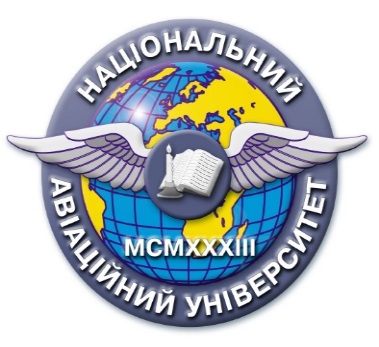 Силабус навчальної дисципліни«АКТУАЛЬНІ ПИТАННЯ КРИМІНАЛЬНОГО ПРАВА»Освітньо-професійної програми «Правознавство»          Галузь знань:  08    «Право»         Спеціальність: 081   «Право»Силабус навчальної дисципліни«АКТУАЛЬНІ ПИТАННЯ КРИМІНАЛЬНОГО ПРАВА»Освітньо-професійної програми «Правознавство»          Галузь знань:  08    «Право»         Спеціальність: 081   «Право»Рівень вищої освітиДругий (магістерський)Другий (магістерський)Статус дисципліниНавчальна дисципліна обов’язкового компонента ОПНавчальна дисципліна обов’язкового компонента ОПКурс1 (перший)1 (перший)СеместрВеснянийВеснянийОбсяг дисципліни, кредити ЄКТС/години3,5 кредитів / 105 годин3,5 кредитів / 105 годинМова викладанняУкраїнськаУкраїнськаЩо буде вивчатися (предмет вивчення)Теоретичні знання та практичну основу сукупності знань та вмінь, що формулюють профіль фахівця в галузі права.Теоретичні знання та практичну основу сукупності знань та вмінь, що формулюють профіль фахівця в галузі права.Чому це цікаво/треба вивчати (мета)Метою викладання навчальної дисципліни є оволодіння теоретичними знаннями в галузі кримінального права та закріплення практичних навичок для їх застосування у конкретних життєвих ситуаціях, формування правової культури при практичному застосуванні норм кримінального законодавства.Метою викладання навчальної дисципліни є оволодіння теоретичними знаннями в галузі кримінального права та закріплення практичних навичок для їх застосування у конкретних життєвих ситуаціях, формування правової культури при практичному застосуванні норм кримінального законодавства.Чому можна навчитися (результати навчання)Під час вивчення навчальної дисципліни «Актуальні питання кримінального права» студенти повинні вміти:- Оцінювати природу та характер суспільних процесів і явищ, і виявляти розуміння меж та механізмів їх правового регулювання.- Обґрунтовано формулювати свою правову позицію, вміти опонувати, оцінювати докази та наводити переконливі аргументи.- Оцінювати достовірність інформації та надійність джерел, ефективно опрацьовувати та використовувати інформацію для проведення наукових досліджень та практичної діяльності.- Аналізувати та оцінювати практику застосування окремих правових інститутів.Під час вивчення навчальної дисципліни «Актуальні питання кримінального права» студенти повинні вміти:- Оцінювати природу та характер суспільних процесів і явищ, і виявляти розуміння меж та механізмів їх правового регулювання.- Обґрунтовано формулювати свою правову позицію, вміти опонувати, оцінювати докази та наводити переконливі аргументи.- Оцінювати достовірність інформації та надійність джерел, ефективно опрацьовувати та використовувати інформацію для проведення наукових досліджень та практичної діяльності.- Аналізувати та оцінювати практику застосування окремих правових інститутів.Як можна користуватися набутими знаннями і уміннями (компетентності)У результаті вивчення навчальної дисципліни студент повинен набути наступні компетентності:- Здатність розв’язувати задачі дослідницького та інноваційного характеру у сфері права.- Здатність до абстрактного мислення, аналізу тасинтезу.- Здатність проводити дослідження на відповідному рівні.- Здатність до пошуку, оброблення та аналізу інформації з різних джерел.- Здатність генерувати нові ідеї (креативність).- Здатність використовувати сучасні правові доктрини та принципи у правотворчості та в процесі застосовування інститутів публічного і приватного права, а також кримінальної юстиції.- Здатність застосовувати міждисциплінарний підхід в оцінці правових явищ та правозастосовній діяльності.- Здатність доносити до фахівців і нефахівців у сфері права інформацію, ідеї, зміст проблем та характер оптимальних рішень з належною аргументацією.У результаті вивчення навчальної дисципліни студент повинен набути наступні компетентності:- Здатність розв’язувати задачі дослідницького та інноваційного характеру у сфері права.- Здатність до абстрактного мислення, аналізу тасинтезу.- Здатність проводити дослідження на відповідному рівні.- Здатність до пошуку, оброблення та аналізу інформації з різних джерел.- Здатність генерувати нові ідеї (креативність).- Здатність використовувати сучасні правові доктрини та принципи у правотворчості та в процесі застосовування інститутів публічного і приватного права, а також кримінальної юстиції.- Здатність застосовувати міждисциплінарний підхід в оцінці правових явищ та правозастосовній діяльності.- Здатність доносити до фахівців і нефахівців у сфері права інформацію, ідеї, зміст проблем та характер оптимальних рішень з належною аргументацією.Навчальна логістикаЗміст дисципліни: 1.1. Актуальні питання Загальної частини Кримінального кодексу України.1.2. Проблемні питання інституту кримінальної відповідальності.1.3. Проблемні питання інституту кримінального правопорушення.1.4. Проблемні питання інституту покарання.1.5. Актуальні питання Особливої частини Кримінального кодексу України.1.6. Проблемні питання гармонізації кримінального законодавства України із законодавством Європейського Союзу.1.7. Проблемні питання охорони прав і свобод людини і громадянина за КК України.1.8. Проблемні питання кваліфікації окремих категорій кримінальних правопорушень.Види занять: лекції, практичні заняттяМетоди навчання: пояснювально-ілюстративний метод; метод проблемного викладу; репродуктивний метод; дослідницький метод тощо.Форми навчання: очна,  заочна, дистанційнаЗміст дисципліни: 1.1. Актуальні питання Загальної частини Кримінального кодексу України.1.2. Проблемні питання інституту кримінальної відповідальності.1.3. Проблемні питання інституту кримінального правопорушення.1.4. Проблемні питання інституту покарання.1.5. Актуальні питання Особливої частини Кримінального кодексу України.1.6. Проблемні питання гармонізації кримінального законодавства України із законодавством Європейського Союзу.1.7. Проблемні питання охорони прав і свобод людини і громадянина за КК України.1.8. Проблемні питання кваліфікації окремих категорій кримінальних правопорушень.Види занять: лекції, практичні заняттяМетоди навчання: пояснювально-ілюстративний метод; метод проблемного викладу; репродуктивний метод; дослідницький метод тощо.Форми навчання: очна,  заочна, дистанційнаПререквізитиФілософські проблеми наукового пізнання, Методологія прикладних досліджень у сфері права Філософські проблеми наукового пізнання, Методологія прикладних досліджень у сфері права Пореквізити--Інформаційне забезпеченняз репозитарію та фонду НТБ НАУНавчальна та наукова література:1. Лихова С.Я. Теоретичні основи кваліфікації кримінальних правопорушень: навч. посіб. Київ: НАУ, 2021. 164 с.2. Дудоров О.О., Хавронюк М.І. Кримінальне право: Навчальний посібник / За заг. ред. М.І. Хавронюка. – К., 2014. – 944 с.3. Політика у сфері боротьби зі злочинністю України: теоретичні та прикладні проблеми: Монографія/за заг. ред. проф. П.Л. Фріса та проф. Б.В. Харченка.– Івано-Франківськ - Харків, 2016 – 419 с.Навчальна та наукова література:1. Лихова С.Я. Теоретичні основи кваліфікації кримінальних правопорушень: навч. посіб. Київ: НАУ, 2021. 164 с.2. Дудоров О.О., Хавронюк М.І. Кримінальне право: Навчальний посібник / За заг. ред. М.І. Хавронюка. – К., 2014. – 944 с.3. Політика у сфері боротьби зі злочинністю України: теоретичні та прикладні проблеми: Монографія/за заг. ред. проф. П.Л. Фріса та проф. Б.В. Харченка.– Івано-Франківськ - Харків, 2016 – 419 с.Локація та матеріально-технічне забезпеченняАудиторія практичного навчанняАудиторія практичного навчанняСеместровий контроль, екзаменаційна методикаЕкзаменЕкзаменКафедракримінального права і процесукримінального права і процесуФакультетюридичний юридичний Викладач(і)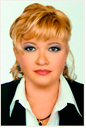 ПІБ викладача ЛИХОВА СОФІЯ ЯКІВНАПосада: завідувач кафедри кримінального права і процесуНауковий  ступінь: доктор юридичних наукВчене звання: професорПрофайл викладача: http://www.law.nau.edu.ua/uk/caphedras/chair2/32-motlyahТел.: 044 406 70 15E-mail: sofiia.lykhova@npp.nau.edu.uaРобоче місце: 1-448Оригінальність навчальної дисципліниАвторський курсАвторський курсЛінк на дисциплінуВ розробціВ розробці